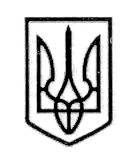 УКРАЇНАСТОРОЖИНЕЦЬКА МІСЬКА РАДА     СТОРОЖИНЕЦЬКОГО РАЙОНУ     ЧЕРНІВЕЦЬКОЇ ОБЛАСТІХХІІ позачергова сесія  VІІ скликанняР  І  Ш  Е  Н  Н  Я    №  269 - 22/201805 жовтня  2018 року                                                                      м.СторожинецьПро затвердження проектно-кошторисної документації проекту «Будівництво резервуаручистої води, об’ємом .куб. в м. Сторожинець»              Керуючись Законом України "Про місцеве самоврядування в Україні», постановою Кабінету Міністрів України від 11 травня 2011 р. №560 «Про затвердження Порядку затвердження проектів будівництва і проведення їх експертизи та визнання такими, що втратили чинність, деяких постанов Кабінету Міністрів України» та розглянувши проектно-кошторисну документацію проекту «Будівництво резервуару чистої води, об’ємом .куб. в м.Сторожинець»,міська рада вирішила:1.   Затвердити проектно-кошторисну документацію проекту «Будівництво резервуару чистої води, об’ємом .куб. в м.Сторожинець» в сумі 12627,432 тис.грн.,  в тому числі: гірничі роботи – 146,897 тис. грн., будівельні роботи – 9605,971 тис. грн., інші витрати – 2874,564 тис. грн. 2.  Контроль за виконання цього рішення покласти на першого заступника міського голови  Брижака П.М та постійну комісію з питань фінансів, соціально-економічного розвитку, планування, бюджету                                 (С. Войцицький).Сторожинецький міський голова                                          М.М. Карлійч